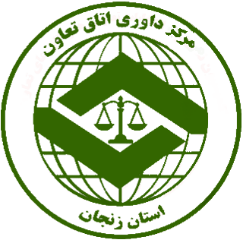 مشخصات طرفیننامنام خانوادگی (شخص حقیقی)شماره ثبت(شخص حقوقی)نام پدرنام پدراقامتگاه قانونی (نشانی)اقامتگاه قانونی (نشانی)اقامتگاه قانونی (نشانی)خواهانخواهانکد ملی                 شناسه ملیشماره شناسنامهتلفن ثابتتلفن ثابتتلفن همراهتلفن همراهکد پستیخواهانخوانده نامنام خانوادگی (شخص حقیقی)شماره ثبت(شخص حقوقی)نام پدرنام پدراقامتگاه قانونی (نشانی)اقامتگاه قانونی (نشانی)اقامتگاه قانونی (نشانی)خوانده خوانده کد ملیشناسه ملیشماره شناسنامهتلفن ثابتتلفن ثابتتلفن همراهتلفن همراهکد پستیخوانده وکیل یا نماینده قانونی نامنام خانوادگینام پدرنام پدراقامتگاه قانونی (نشانی)اقامتگاه قانونی (نشانی)اقامتگاه قانونی (نشانی)وکیل یا نماینده قانونی وکیل یا نماینده قانونی کد ملی شماره شناسنامهتلفن ثابتتلفن ثابتتلفن همراهتلفن همراهکد پستیوکیل یا نماینده قانونی تعیین خواستهعنوان خواسته : عنوان خواسته : عنوان خواسته : عنوان خواسته : عنوان خواسته : عنوان خواسته : عنوان خواسته : تعیین خواستهنوع خواسته  :    مالی              غیرمالی     نوع خواسته  :    مالی              غیرمالی     نوع خواسته  :    مالی              غیرمالی     ارزش روز خواسته :  ارزش روز خواسته :  ارزش روز خواسته :  ارزش روز خواسته :  ضمائم و مستندات درخواستشرط داوری : اساسنامه     موافقت نامه داوری  شرط داوری : اساسنامه     موافقت نامه داوری  نظر خواهان در خصوص تعداد داوران :   یک داور              سه داور     نظر خواهان در خصوص تعداد داوران :   یک داور              سه داور     نظر خواهان در خصوص تعداد داوران :   یک داور              سه داور     نظر خواهان در خصوص تعداد داوران :   یک داور              سه داور      اعلام نظر بازرس تعاونی :  دارد              ندارد      اعلام نظر بازرس تعاونی :  دارد              ندارد     (صفحه دوم درخواست )شرح ادعا و دلایل آن :                                                  ریاست  محترم مرکز  داوری  اتاق  تعاون  استان  زنجان  	                                                                                                                                                    محل امضاء – مهر – اثر انگشت(صفحه دوم درخواست )شرح ادعا و دلایل آن :                                                  ریاست  محترم مرکز  داوری  اتاق  تعاون  استان  زنجان  	                                                                                                                                                    محل امضاء – مهر – اثر انگشت(صفحه دوم درخواست )شرح ادعا و دلایل آن :                                                  ریاست  محترم مرکز  داوری  اتاق  تعاون  استان  زنجان  	                                                                                                                                                    محل امضاء – مهر – اثر انگشت(صفحه دوم درخواست )شرح ادعا و دلایل آن :                                                  ریاست  محترم مرکز  داوری  اتاق  تعاون  استان  زنجان  	                                                                                                                                                    محل امضاء – مهر – اثر انگشت(صفحه دوم درخواست )شرح ادعا و دلایل آن :                                                  ریاست  محترم مرکز  داوری  اتاق  تعاون  استان  زنجان  	                                                                                                                                                    محل امضاء – مهر – اثر انگشت(صفحه دوم درخواست )شرح ادعا و دلایل آن :                                                  ریاست  محترم مرکز  داوری  اتاق  تعاون  استان  زنجان  	                                                                                                                                                    محل امضاء – مهر – اثر انگشت(صفحه دوم درخواست )شرح ادعا و دلایل آن :                                                  ریاست  محترم مرکز  داوری  اتاق  تعاون  استان  زنجان  	                                                                                                                                                    محل امضاء – مهر – اثر انگشت(صفحه دوم درخواست )شرح ادعا و دلایل آن :                                                  ریاست  محترم مرکز  داوری  اتاق  تعاون  استان  زنجان  	                                                                                                                                                    محل امضاء – مهر – اثر انگشتمستخرج از آیین نامه داوری :1- خواهان داوری مکلف است رو نوشت یا تصویر مصدق اسناد مثبته را ضمیمه درخواست خود کرده و اصل آنها را در صورت درخواست داور یا مرجع داوری ارائه نماید.2- در صورتی که درخواست داوری به نمایندگی یا وکالت تقدیم شود ، درج مشخصات نماینده قانونی یا وکیل و ارائه اسناد مثبته الزامی خواهد بود.3- تسلیم درخواست داوری ناقص به مرجع داوری ، مادام که تکمیل نشده ، تکلیفی برای مرجع داوری ایجاد نمی نماید.4- تسلیم درخواست داوری به مرجع به منزله آگاهی از تمام ضوابط و آیین نامه های مربوطه در خصوص موضوع می باشد.5- چنانچه نشانی خواهان تغییر نماید بایستی مراتب را به مراجع داوری اعلام نمایند ، در غیر این صورت ابلاغ به نشانی اعلامی به منزله ابلاغ واقعی تلقی می گردد.6- عدم حضور هر یک از طرفین در جلسه رسیدگی با برخوداری آنان از ارائه ادله و مدارک مورد استفاده مانع از رسیدگی به موضوع اختلاف نبوده و  داور براساس مدارک موجود رسیدگی و رای مقتضی را صادر خواهد نمود.مستخرج از آیین نامه داوری :1- خواهان داوری مکلف است رو نوشت یا تصویر مصدق اسناد مثبته را ضمیمه درخواست خود کرده و اصل آنها را در صورت درخواست داور یا مرجع داوری ارائه نماید.2- در صورتی که درخواست داوری به نمایندگی یا وکالت تقدیم شود ، درج مشخصات نماینده قانونی یا وکیل و ارائه اسناد مثبته الزامی خواهد بود.3- تسلیم درخواست داوری ناقص به مرجع داوری ، مادام که تکمیل نشده ، تکلیفی برای مرجع داوری ایجاد نمی نماید.4- تسلیم درخواست داوری به مرجع به منزله آگاهی از تمام ضوابط و آیین نامه های مربوطه در خصوص موضوع می باشد.5- چنانچه نشانی خواهان تغییر نماید بایستی مراتب را به مراجع داوری اعلام نمایند ، در غیر این صورت ابلاغ به نشانی اعلامی به منزله ابلاغ واقعی تلقی می گردد.6- عدم حضور هر یک از طرفین در جلسه رسیدگی با برخوداری آنان از ارائه ادله و مدارک مورد استفاده مانع از رسیدگی به موضوع اختلاف نبوده و  داور براساس مدارک موجود رسیدگی و رای مقتضی را صادر خواهد نمود.مستخرج از آیین نامه داوری :1- خواهان داوری مکلف است رو نوشت یا تصویر مصدق اسناد مثبته را ضمیمه درخواست خود کرده و اصل آنها را در صورت درخواست داور یا مرجع داوری ارائه نماید.2- در صورتی که درخواست داوری به نمایندگی یا وکالت تقدیم شود ، درج مشخصات نماینده قانونی یا وکیل و ارائه اسناد مثبته الزامی خواهد بود.3- تسلیم درخواست داوری ناقص به مرجع داوری ، مادام که تکمیل نشده ، تکلیفی برای مرجع داوری ایجاد نمی نماید.4- تسلیم درخواست داوری به مرجع به منزله آگاهی از تمام ضوابط و آیین نامه های مربوطه در خصوص موضوع می باشد.5- چنانچه نشانی خواهان تغییر نماید بایستی مراتب را به مراجع داوری اعلام نمایند ، در غیر این صورت ابلاغ به نشانی اعلامی به منزله ابلاغ واقعی تلقی می گردد.6- عدم حضور هر یک از طرفین در جلسه رسیدگی با برخوداری آنان از ارائه ادله و مدارک مورد استفاده مانع از رسیدگی به موضوع اختلاف نبوده و  داور براساس مدارک موجود رسیدگی و رای مقتضی را صادر خواهد نمود.مستخرج از آیین نامه داوری :1- خواهان داوری مکلف است رو نوشت یا تصویر مصدق اسناد مثبته را ضمیمه درخواست خود کرده و اصل آنها را در صورت درخواست داور یا مرجع داوری ارائه نماید.2- در صورتی که درخواست داوری به نمایندگی یا وکالت تقدیم شود ، درج مشخصات نماینده قانونی یا وکیل و ارائه اسناد مثبته الزامی خواهد بود.3- تسلیم درخواست داوری ناقص به مرجع داوری ، مادام که تکمیل نشده ، تکلیفی برای مرجع داوری ایجاد نمی نماید.4- تسلیم درخواست داوری به مرجع به منزله آگاهی از تمام ضوابط و آیین نامه های مربوطه در خصوص موضوع می باشد.5- چنانچه نشانی خواهان تغییر نماید بایستی مراتب را به مراجع داوری اعلام نمایند ، در غیر این صورت ابلاغ به نشانی اعلامی به منزله ابلاغ واقعی تلقی می گردد.6- عدم حضور هر یک از طرفین در جلسه رسیدگی با برخوداری آنان از ارائه ادله و مدارک مورد استفاده مانع از رسیدگی به موضوع اختلاف نبوده و  داور براساس مدارک موجود رسیدگی و رای مقتضی را صادر خواهد نمود.مستخرج از آیین نامه داوری :1- خواهان داوری مکلف است رو نوشت یا تصویر مصدق اسناد مثبته را ضمیمه درخواست خود کرده و اصل آنها را در صورت درخواست داور یا مرجع داوری ارائه نماید.2- در صورتی که درخواست داوری به نمایندگی یا وکالت تقدیم شود ، درج مشخصات نماینده قانونی یا وکیل و ارائه اسناد مثبته الزامی خواهد بود.3- تسلیم درخواست داوری ناقص به مرجع داوری ، مادام که تکمیل نشده ، تکلیفی برای مرجع داوری ایجاد نمی نماید.4- تسلیم درخواست داوری به مرجع به منزله آگاهی از تمام ضوابط و آیین نامه های مربوطه در خصوص موضوع می باشد.5- چنانچه نشانی خواهان تغییر نماید بایستی مراتب را به مراجع داوری اعلام نمایند ، در غیر این صورت ابلاغ به نشانی اعلامی به منزله ابلاغ واقعی تلقی می گردد.6- عدم حضور هر یک از طرفین در جلسه رسیدگی با برخوداری آنان از ارائه ادله و مدارک مورد استفاده مانع از رسیدگی به موضوع اختلاف نبوده و  داور براساس مدارک موجود رسیدگی و رای مقتضی را صادر خواهد نمود.مستخرج از آیین نامه داوری :1- خواهان داوری مکلف است رو نوشت یا تصویر مصدق اسناد مثبته را ضمیمه درخواست خود کرده و اصل آنها را در صورت درخواست داور یا مرجع داوری ارائه نماید.2- در صورتی که درخواست داوری به نمایندگی یا وکالت تقدیم شود ، درج مشخصات نماینده قانونی یا وکیل و ارائه اسناد مثبته الزامی خواهد بود.3- تسلیم درخواست داوری ناقص به مرجع داوری ، مادام که تکمیل نشده ، تکلیفی برای مرجع داوری ایجاد نمی نماید.4- تسلیم درخواست داوری به مرجع به منزله آگاهی از تمام ضوابط و آیین نامه های مربوطه در خصوص موضوع می باشد.5- چنانچه نشانی خواهان تغییر نماید بایستی مراتب را به مراجع داوری اعلام نمایند ، در غیر این صورت ابلاغ به نشانی اعلامی به منزله ابلاغ واقعی تلقی می گردد.6- عدم حضور هر یک از طرفین در جلسه رسیدگی با برخوداری آنان از ارائه ادله و مدارک مورد استفاده مانع از رسیدگی به موضوع اختلاف نبوده و  داور براساس مدارک موجود رسیدگی و رای مقتضی را صادر خواهد نمود.مستخرج از آیین نامه داوری :1- خواهان داوری مکلف است رو نوشت یا تصویر مصدق اسناد مثبته را ضمیمه درخواست خود کرده و اصل آنها را در صورت درخواست داور یا مرجع داوری ارائه نماید.2- در صورتی که درخواست داوری به نمایندگی یا وکالت تقدیم شود ، درج مشخصات نماینده قانونی یا وکیل و ارائه اسناد مثبته الزامی خواهد بود.3- تسلیم درخواست داوری ناقص به مرجع داوری ، مادام که تکمیل نشده ، تکلیفی برای مرجع داوری ایجاد نمی نماید.4- تسلیم درخواست داوری به مرجع به منزله آگاهی از تمام ضوابط و آیین نامه های مربوطه در خصوص موضوع می باشد.5- چنانچه نشانی خواهان تغییر نماید بایستی مراتب را به مراجع داوری اعلام نمایند ، در غیر این صورت ابلاغ به نشانی اعلامی به منزله ابلاغ واقعی تلقی می گردد.6- عدم حضور هر یک از طرفین در جلسه رسیدگی با برخوداری آنان از ارائه ادله و مدارک مورد استفاده مانع از رسیدگی به موضوع اختلاف نبوده و  داور براساس مدارک موجود رسیدگی و رای مقتضی را صادر خواهد نمود.مستخرج از آیین نامه داوری :1- خواهان داوری مکلف است رو نوشت یا تصویر مصدق اسناد مثبته را ضمیمه درخواست خود کرده و اصل آنها را در صورت درخواست داور یا مرجع داوری ارائه نماید.2- در صورتی که درخواست داوری به نمایندگی یا وکالت تقدیم شود ، درج مشخصات نماینده قانونی یا وکیل و ارائه اسناد مثبته الزامی خواهد بود.3- تسلیم درخواست داوری ناقص به مرجع داوری ، مادام که تکمیل نشده ، تکلیفی برای مرجع داوری ایجاد نمی نماید.4- تسلیم درخواست داوری به مرجع به منزله آگاهی از تمام ضوابط و آیین نامه های مربوطه در خصوص موضوع می باشد.5- چنانچه نشانی خواهان تغییر نماید بایستی مراتب را به مراجع داوری اعلام نمایند ، در غیر این صورت ابلاغ به نشانی اعلامی به منزله ابلاغ واقعی تلقی می گردد.6- عدم حضور هر یک از طرفین در جلسه رسیدگی با برخوداری آنان از ارائه ادله و مدارک مورد استفاده مانع از رسیدگی به موضوع اختلاف نبوده و  داور براساس مدارک موجود رسیدگی و رای مقتضی را صادر خواهد نمود.شماره  و  تاریخ  ثبتشماره : ....................................تاریخ : .....................................شماره  و  تاریخ  ثبتشماره : ....................................تاریخ : .....................................دستور ارجاع پرونده به داور یا هیات داوری  داور  /  داوران  محترم  1)...............................................2)...................................................3).................................................لطفا رسیدگی فرمایند.                                               تاریخ.................................              امضاء...................................دستور ارجاع پرونده به داور یا هیات داوری  داور  /  داوران  محترم  1)...............................................2)...................................................3).................................................لطفا رسیدگی فرمایند.                                               تاریخ.................................              امضاء...................................دستور ارجاع پرونده به داور یا هیات داوری  داور  /  داوران  محترم  1)...............................................2)...................................................3).................................................لطفا رسیدگی فرمایند.                                               تاریخ.................................              امضاء...................................دستور ارجاع پرونده به داور یا هیات داوری  داور  /  داوران  محترم  1)...............................................2)...................................................3).................................................لطفا رسیدگی فرمایند.                                               تاریخ.................................              امضاء...................................دستور ارجاع پرونده به داور یا هیات داوری  داور  /  داوران  محترم  1)...............................................2)...................................................3).................................................لطفا رسیدگی فرمایند.                                               تاریخ.................................              امضاء...................................دستور ارجاع پرونده به داور یا هیات داوری  داور  /  داوران  محترم  1)...............................................2)...................................................3).................................................لطفا رسیدگی فرمایند.                                               تاریخ.................................              امضاء...................................